COLEGIO EMILIA RIQUELMEGUIA DE TRABAJOACTIVIDAD VIRTUAL SEMANA DEL 27 AL 30COLEGIO EMILIA RIQUELMEGUIA DE TRABAJOACTIVIDAD VIRTUAL SEMANA DEL 27 AL 30COLEGIO EMILIA RIQUELMEGUIA DE TRABAJOACTIVIDAD VIRTUAL SEMANA DEL 27 AL 30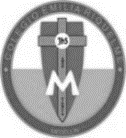 Asignatura: Edu. ReligiosaGrado:   5°Docente: Estefanía LondoñoDocente: Estefanía LondoñoMartes, 28 de abril del 2020   Agenda virtual: La pascua (Clase virtual, Martes a las 8:00am)                          Escritura en el cuaderno.                         Reflexión.La siguiente información se escribe en el cuaderno.  PASCUA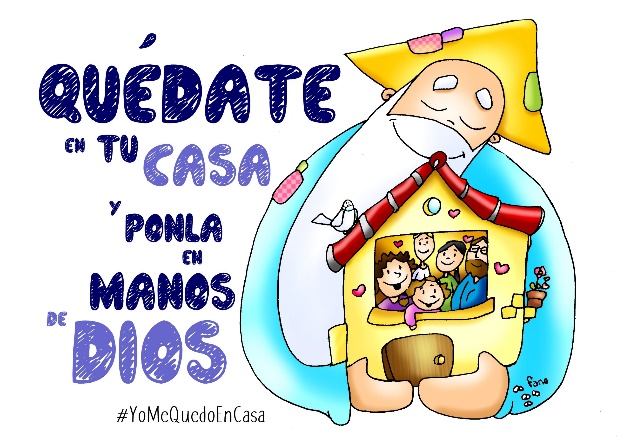 La Pascua finaliza la Semana Santa y se celebra la resurrección y aparición de Jesús ante sus discípulos el Domingo de Pascua.Con la Pascua inicia un periodo conocido como Tiempo Pascual, que dura cincuenta días, y que finaliza el Domingo de Pentecostés.La pascua para nosotros es la celebración del paso de Jesús de la muerte a la vida. Actividad: Responde y reflexiona: ¿Qué significa para ti la pascua? Miércoles, 29 de abril del 2020   Agenda virtual: Apariciones de Jesús después de resucitar.                          Búsqueda de Evangelios.                          Resumen y dibujo del acontecimiento.La siguiente información se escribe en el cuaderno.  Apariciones de Jesús.Dios resucitó a su hijo amado de entre los muertos​ y el, Jesús, se apareció a muchas personas en un lapso de cuarenta días antes de ascender al cielo, para sentarse a la diestra de Dios. Actividad en el cuaderno: De las siguientes citas bíblicas elige una al azar.(Mateo 28, 16-20)     (Lucas 24, 13 – 32)     (Marcos 16, 9-12) Realiza un breve resumen acerca de lo leído en la cita bíblica que elegiste. Complementa con un dibujo de lo leído. Nota: Realizar en el cuaderno día a día escribiendo las agendas virtuales, ir tomándole fotico y enviarlo a mi correo. Martes, 28 de abril del 2020   Agenda virtual: La pascua (Clase virtual, Martes a las 8:00am)                          Escritura en el cuaderno.                         Reflexión.La siguiente información se escribe en el cuaderno.  PASCUALa Pascua finaliza la Semana Santa y se celebra la resurrección y aparición de Jesús ante sus discípulos el Domingo de Pascua.Con la Pascua inicia un periodo conocido como Tiempo Pascual, que dura cincuenta días, y que finaliza el Domingo de Pentecostés.La pascua para nosotros es la celebración del paso de Jesús de la muerte a la vida. Actividad: Responde y reflexiona: ¿Qué significa para ti la pascua? Miércoles, 29 de abril del 2020   Agenda virtual: Apariciones de Jesús después de resucitar.                          Búsqueda de Evangelios.                          Resumen y dibujo del acontecimiento.La siguiente información se escribe en el cuaderno.  Apariciones de Jesús.Dios resucitó a su hijo amado de entre los muertos​ y el, Jesús, se apareció a muchas personas en un lapso de cuarenta días antes de ascender al cielo, para sentarse a la diestra de Dios. Actividad en el cuaderno: De las siguientes citas bíblicas elige una al azar.(Mateo 28, 16-20)     (Lucas 24, 13 – 32)     (Marcos 16, 9-12) Realiza un breve resumen acerca de lo leído en la cita bíblica que elegiste. Complementa con un dibujo de lo leído. Nota: Realizar en el cuaderno día a día escribiendo las agendas virtuales, ir tomándole fotico y enviarlo a mi correo. Martes, 28 de abril del 2020   Agenda virtual: La pascua (Clase virtual, Martes a las 8:00am)                          Escritura en el cuaderno.                         Reflexión.La siguiente información se escribe en el cuaderno.  PASCUALa Pascua finaliza la Semana Santa y se celebra la resurrección y aparición de Jesús ante sus discípulos el Domingo de Pascua.Con la Pascua inicia un periodo conocido como Tiempo Pascual, que dura cincuenta días, y que finaliza el Domingo de Pentecostés.La pascua para nosotros es la celebración del paso de Jesús de la muerte a la vida. Actividad: Responde y reflexiona: ¿Qué significa para ti la pascua? Miércoles, 29 de abril del 2020   Agenda virtual: Apariciones de Jesús después de resucitar.                          Búsqueda de Evangelios.                          Resumen y dibujo del acontecimiento.La siguiente información se escribe en el cuaderno.  Apariciones de Jesús.Dios resucitó a su hijo amado de entre los muertos​ y el, Jesús, se apareció a muchas personas en un lapso de cuarenta días antes de ascender al cielo, para sentarse a la diestra de Dios. Actividad en el cuaderno: De las siguientes citas bíblicas elige una al azar.(Mateo 28, 16-20)     (Lucas 24, 13 – 32)     (Marcos 16, 9-12) Realiza un breve resumen acerca de lo leído en la cita bíblica que elegiste. Complementa con un dibujo de lo leído. Nota: Realizar en el cuaderno día a día escribiendo las agendas virtuales, ir tomándole fotico y enviarlo a mi correo. Martes, 28 de abril del 2020   Agenda virtual: La pascua (Clase virtual, Martes a las 8:00am)                          Escritura en el cuaderno.                         Reflexión.La siguiente información se escribe en el cuaderno.  PASCUALa Pascua finaliza la Semana Santa y se celebra la resurrección y aparición de Jesús ante sus discípulos el Domingo de Pascua.Con la Pascua inicia un periodo conocido como Tiempo Pascual, que dura cincuenta días, y que finaliza el Domingo de Pentecostés.La pascua para nosotros es la celebración del paso de Jesús de la muerte a la vida. Actividad: Responde y reflexiona: ¿Qué significa para ti la pascua? Miércoles, 29 de abril del 2020   Agenda virtual: Apariciones de Jesús después de resucitar.                          Búsqueda de Evangelios.                          Resumen y dibujo del acontecimiento.La siguiente información se escribe en el cuaderno.  Apariciones de Jesús.Dios resucitó a su hijo amado de entre los muertos​ y el, Jesús, se apareció a muchas personas en un lapso de cuarenta días antes de ascender al cielo, para sentarse a la diestra de Dios. Actividad en el cuaderno: De las siguientes citas bíblicas elige una al azar.(Mateo 28, 16-20)     (Lucas 24, 13 – 32)     (Marcos 16, 9-12) Realiza un breve resumen acerca de lo leído en la cita bíblica que elegiste. Complementa con un dibujo de lo leído. Nota: Realizar en el cuaderno día a día escribiendo las agendas virtuales, ir tomándole fotico y enviarlo a mi correo. 